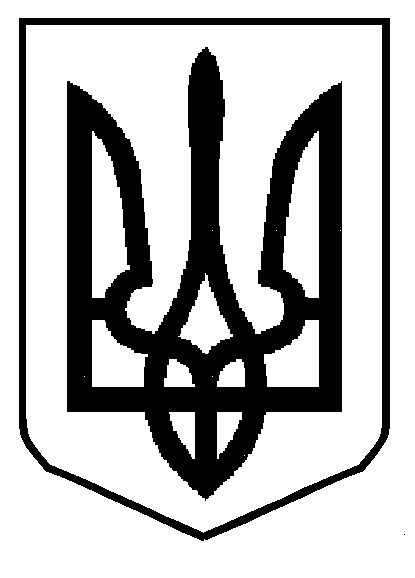 УКРАЇНАЯВОРІВСЬКА РАЙОННА ДЕРЖАВНА АДМІНІСТРАЦІЯВІДДІЛ ОСВІТИ НАКАЗ04.01.2019                                        м. Яворів                    № 02-02/02Про надання інформації щодо проведення додаткових заходів імунізації дітей проти кору  На виконання листа «Центру охорони здоров’я» Міністерства охорони здоров’я України від 27.12.2018 «Щодо проведення додаткових заходів імунізації дітей проти кору» та також у зв’язку з тим, що Центр спільно з Всесвітньою Організацією Охорони Здоров’я (ВООЗ) та Дитячим Фондом ООН (ЮНІСЕФ) забезпечуватиме організаційно-методичну та комунікаційну підготовку щодо реалізації вказаних  заходів. НАКАЗУЮ:			               							          1. Керівникам освітніх закладів до 12:00 05.01.2019 надати інформацію в розрізі кожного навчального закладу згідно із запропонованою формою  надіслати на  e-mail:  slawich236@ukr.net.       2. Контроль за виконанням даного наказу покласти на інспектора з охорони праці О. Фірчука, якому в установлені  терміни наявні в регіоні дані згідно із запропонованою формою  надіслати до  «Центру охорони здоров’я» Міністерства охорони здоров’я України..   Начальник		 				       В.Байда     ДодатокІнформація (назва навчального закладу) щодо наявностімедичного персоналу           Керівник           Виконавець (контакти) Інспектор з охорони праці				    О.ФірчукГоловний спеціаліст відділу освіти						     І.РезолютаЮрисконсульт 						      К.Станько:№з/пНазва ЗЗСО    НаяністьмедперсоналуПІПКонтактнийтелефон